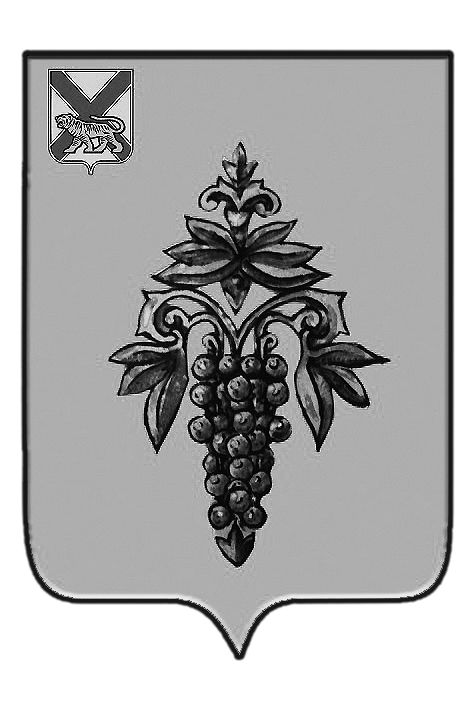 АДМИНИСТРАЦИЯЧУГУЕВСКОГО МУНИЦИПАЛЬНОГО РАЙОНА ПРИМОРСКОГО КРАЯ ПОСТАНОВЛЕНИЕО внесении изменений в постановление администрации Чугуевского муниципального района от 12 апреля 2016 года № 149-НПА «Об утверждении муниципальной программы «О противодействии коррупции в Чугуевском муниципальном районе» на 2016-2020 годы»Руководствуясь статьей 32 Устава Чугуевского муниципального района, администрация Чугуевского муниципального районаПОСТАНОВЛЯЕТ:1. Внести изменения в постановление администрации Чугуевского муниципального района от 12 апреля 2016 года № 149-НПА «Об утверждении муниципальной программы «О противодействии коррупции в Чугуевском муниципальном районе» на 2016-2020 годы», изложив в новой редакции Приложение 3 к программе «О противодействии коррупции в Чугуевском муниципальном районе» на 2016-2020 годы «Информация о ресурсном обеспечении муниципальной программы за счет средств бюджета Чугуевского муниципального района и привлекаемых средств федерального бюджета, краевого бюджета, бюджетов государственных внебюджетных фондов, иных внебюджетных источников» (прилагается). 2. Настоящее постановление вступает в силу со дня его официального опубликования.3. Контроль за исполнением постановления возложить на руководителя аппарата администрации Чугуевского муниципального района.Глава Чугуевского муниципального района,глава администрации                                                                             Р.Ю. ДеменёвПриложение № 3                                                                                                       к программе «О противодействии коррупции в Чугуевском муниципальном районе» на 2016-2020 годыИНФОРМАЦИЯО РЕСУРСНОМ ОБЕСПЕЧЕНИИ МУНИЦИПАЛЬНОЙ ПРОГРАММЫ ЗА СЧЕТ СРЕДСТВ БЮДЖЕТА ЧУГУЕВСКОГО  МУНИЦИПАЛЬНОГО РАЙОНА И ПРИВЛЕКАЕМЫХ  СРЕДСТВ ФЕДЕРАЛЬНОГО БЮДЖЕТА, КРАЕВОГО БЮДЖЕТА,БЮДЖЕТОВ ГОСУДАРСТВЕННЫХ ВНЕБЮДЖЕТНЫХ ФОНДОВ,ИНЫХ ВНЕБЮДЖЕТНЫХ ИСТОЧНИКОВ21 сентября 2017 года                              с. Чугуевка№ 572-НПА№ п/пНаименование программы, подпрограммы, мероприятия, отдельного мероприятияГлавный распорядитель бюджетных средствИсточник ресурсногообеспеченияОценка расходов (тыс. руб.), годыОценка расходов (тыс. руб.), годыОценка расходов (тыс. руб.), годыОценка расходов (тыс. руб.), годыОценка расходов (тыс. руб.), годы№ п/пНаименование программы, подпрограммы, мероприятия, отдельного мероприятияГлавный распорядитель бюджетных средствИсточник ресурсногообеспечения20162017201820192020123456789Всего, бюджет Чугуевского муниципального района15,015,015,015,015,01Организация для муниципальных служащих администрации обучающих семинаров. Приглашение преподавателейАдминистрация Чугуевского муниципального районаБюджет Чугуевского муниципального района10,00,010,010,010,02Внедрение практики размещения на территории Чугуевского муниципального района социальной рекламы антикоррупционной направленности, выпуска и распространения информационных буклетов, брошюр, сборников антикоррупционной  тематикиАдминистрация Чугуевского муниципального районаБюджет Чугуевского муниципального района5,015,05,05,05,0